Electric & Hybrid Electric Vehicles 1st EditionChapter 17 – EV and HEV TransmissionsLesson PlanCHAPTER SUMMARY: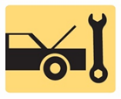 1. Transmission and Transaxles, Principle Involved, and HEV Transmissions2. GM Parallel Hybrid Truck (PHT), GM Two-Mode Hybrid Transmission, and Ford/Lincoln 10R80 MHT3. Toyota/Lexus Power-Split System and Toyota Hybrid eCVT Transmission4. Hybrid Electric Rear Axle, Hybrid Transmission Diagnosis, and Electric Vehicle Transmissions _____________________________________________________________________________________OBJECTIVES: 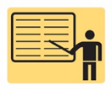 1. Describe the function of a hybrid electric vehicle (HEV) transmission.2. Understand the relationship required between the ICE and electric motor(s).3. Explain the purpose of an auxiliary electric pump or hydraulic impulse storage generator.4. Describe the difference between a power-split system and an eCVT in a hybrid vehicle.5. Discuss the operation of a transmission in a fully electric vehicle.6. Explain the operation of a two-speed gearing in an electric vehicle_____________________________________________________________________________________RESOURCES: (All resources may be found at jameshalderman.com)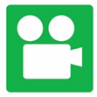 1. Task Sheet: Hybrid Vehicle Automatic Transmission2. Task Sheet: EV and HEV Transmission Scan Tool Diagnosis3. Chapter PowerPoint 4. Crossword Puzzle and Word Search (L3)5. Videos: (L3) Light Duty Hybrid Electric6. Animations: (L3) Light Duty Hybrid Electric_____________________________________________________________________________________ACTIVITIES: 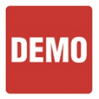 1. Task Sheet: Hybrid Vehicle Automatic Transmission2. Task Sheet: EV and HEV Transmission Scan Tool Diagnosis_____________________________________________________________________________________ASSIGNMENTS: 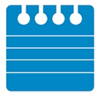 1. Chapter crossword and word search puzzles from the website.2. Complete end of chapter quiz from the textbook. 3. Complete multiple choice and short answer quizzes downloaded from the website._____________________________________________________________________________________CLASS DISCUSSION: 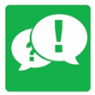 1. Review and group discussion chapter Frequently Asked Questions and Tech Tips sections. 2. Review and group discussion of the five (5) chapter Review Questions._____________________________________________________________________________________NOTES AND EVALUATION: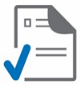 _____________________________________________________________________________________